УКРАЇНАПОЧАЇВСЬКА  МІСЬКА  РАДАВИКОНАВЧИЙ КОМІТЕТР І Ш Е Н Н Явід     липня  2021 року                                                                       № проектПро виділення одноразовоїгрошової допомоги гр. Казновській О.В.              Розглянувши заяву жительки м. Почаїв, вул.Березина, 20 гр. Казновської Оксани Володимирівни,   яка  просить виділити одноразову матеріальну  допомогу на лікування онкологічного захворювання  та керуючись Законом України «Про місцеве самоврядування в Україні», Положенням про надання одноразової адресної матеріальної допомоги малозабезпеченим верствам населення Почаївської міської територіальної громади, які опинилися в складних життєвих обставинах, затвердженого рішенням виконавчого комітету № 164 від 19 жовтня 2016 року,  на виконання Програми «Турбота»,  виконавчий комітет міської ради                                                     В и р і ш и в:Виділити одноразову грошову допомогу гр. Казновській Оксані Володимирівні  в   розмірі 2000 (дві тисячі)  гривень.Відділу бухгалтерського обліку та звітності міської ради перерахувати гр. Казновській Оксані Володимирівні  одноразову грошову  допомогу.Лівінюк В.П.Бондар Г.В..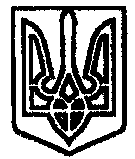 